Titre de l’activité : Glucose ou saccharose ?Glucose ou saccharose ?Niveau de difficultés : débutant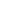 Document 1 : DonnéesLe saccharose et le glucose sont deux sucres qui ont comme formule brute respective : C12H22O11 et C6H12O6Masses molaires : M(C12H22O11) = 342 g/mol ; M(C6H12O6) = 180 g/molLa relation permettant de calculer une quantité de matière n d’un solide à partir de sa masse m est : n =avec M la masse molaire du solide.Dans les conditions normales de température et de pression une mole de gaz occupe toujours un volume de 24 LDocument 2 : La combustion complèteLa combustion complète est une réaction dans laquelle un réactif réagit avec le dioxygène O2 pour former du dioxyde de carbone CO2 et de l’eau.Document 3 : Protocole expérimentalPour déterminer la nature de la poudre blanche, le laborantin effectue la manipulation suivante :Il pèse une masse m = 3,42 g de poudre blanche et réalise la combustion complète de cette poudre :Insérer une illustration schématisant un tube à essais contenant une poudre blanche  et chauffé. Ce tube est relié à un tube à dégagement avec récupération de dioxyde de carbone par déplacement d’eau.Il recueille dans l’éprouvette un volume de dioxyde de carbone proche de 3 LOn rappelle que dans les conditions normales de température et de pression une mole de gaz occupe toujours un volume de 24 L.Document 4 : L’équation bilan, un outil pour le chimisteUne équation bilan permet de prévoir la quantité de matière d’un produit obtenu lors d’une réaction chimique.Exemple : C3H8 + 5 O2 →  3 CO2 +  4 H2OCette équation signifie qu'1 mole de propane C3H8  produit 3 moles de dioxyde de carbone CO2.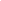 Document 5 : Equations bilans équilibrées des combustionsCombustion glucose :C6H12O6 + 6 O2 → 6 CO2 + 6 H2OCombustion du saccharose :C12H22O11 + 12 O2 → 12 CO2 + 11 H2O Grille d'évaluation par compétences DÉBUTANTGlucose ou saccharose ?Niveau de difficultés : intermédiaire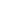 Document 1 : DonnéesLe saccharose et le glucose sont deux sucres qui ont comme formule brute respective : C12H22O11 et C6H12O6Masses molaires atomiques en g/mol : C:12  ; O:16  ;   H:1  ;  N:14La relation permettant de calculer une quantité de matière n d’un solide à partir de sa masse m est : n =avec M la masse molaire du solide.Dans les conditions normales de température et de pression une mole de gaz occupe toujours un volume de 24 LDocument 2 : La combustion complèteLa combustion complète est une réaction dans laquelle un réactif réagit avec le dioxygène O2 pour former du dioxyde de carbone CO2 et de l’eau.Document 3 : Protocole expérimentalPour déterminer la nature de la poudre blanche, le laborantin effectue la manipulation suivante :Il pèse une masse m = 3,42 g de poudre blanche et réalise la combustion complète de cette poudre :Insérer une illustration schématisant un tube à essais contenant une poudre blanche  et chauffé. Ce tube est relié à un tube à dégagement avec récupération de dioxyde de carbone par déplacement d’eau.Il recueille dans l’éprouvette un volume de dioxyde de carbone proche de 3 LOn rappelle que dans les conditions normales de température et de pression une mole de gaz occupe toujours un volume de 24 L.Document 4 : L’équation bilan, un outil pour le chimisteUne équation bilan permet de prévoir la quantité de matière d’un produit obtenu lors d’une réaction chimique.Exemple : C3H8 + 5 O2 →  3 CO2 +  4 H2OCette équation signifie qu'1 mole de propane C3H8  produit 3 moles de dioxyde de carbone CO2.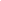 Document 5 : Équations bilans équilibrées des combustionsCombustion glucose :C6H12O6 + …. O2 → …. CO2 + …. H2OCombustion du saccharose :C12H22O11 + …. O2 → …. CO2 + …. H2OGrille d'évaluation par compétences INTERMÉDIAIREGlucose ou saccharose ?Niveau de difficultés : expert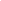 Document 1 : DonnéesLe saccharose et le glucose sont deux sucres qui ont comme formule brute respective : C12H22O11 et C6H12O6Masses molaires atomiques en g/mol : C:12  ; O:16  ;   H:1  ;  N:14Dans les conditions normales de température et de pression une mole de gaz occupe toujours un volume de 24 LDocument 2 : La combustion complèteLa combustion complète est une réaction dans laquelle un réactif réagit avec le dioxygène O2 pour former du dioxyde de carbone CO2 et de l’eau.Document 3 : Protocole expérimentalPour déterminer la nature de la poudre blanche, le laborantin effectue la manipulation suivante :Il pèse une masse m = 3,42 g de poudre blanche et réalise la combustion complète de cette poudre :Insérer une illustration schématisant un tube à essais contenant une poudre blanche  et chauffé. Ce tube est relié à un tube à dégagement avec récupération de dioxyde de carbone par déplacement d’eau.Il recueille dans l’éprouvette un volume de dioxyde de carbone proche de 3 LDocument 4 : L’équation bilan, un outil pour le chimisteUne équation bilan permet de prévoir la quantité de matière d’un produit obtenu lors d’une réaction chimique.Exemple : C3H8 + 5 O2 →  3 CO2 +  4 H2OCette équation signifie qu'1 mole de propane C3H8  produit 3 moles de dioxyde de carbone CO2.Grille d'évaluation par compétences EXPERTEléments de réponses:Commentaires pour le professeur :Commentaires éventuels :L'activité est difficile car elle nécessite la maîtrise de nombreuses notions (quantité de matière, équation bilan) et des tâches multiples.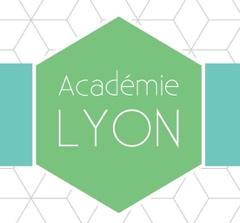 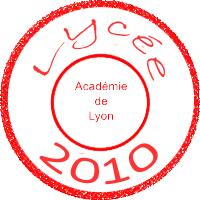 Classe SecondeJuin 2017Niveau/Thème(s)Seconde / LA SANTE ou LA PRATIQUE DU SPORT.Type d’activitéRésolution de problème de type documentaire.CompétencesCapacitésS’APP :Relier la situation à des informations fournies.Identifier un problème et le reformuler.ANA :Proposer les étapes d'une résolution.Faire une synthèse en structurant des informations.Relier les différentes mesures à des éléments théoriques (équation chimique).Proposer des hypothèses.REA :Faire un calcul numérique.Ecrire une équation de réaction chimique.Utiliser une relation de proportionnalité.VAL :Discuter de la validité d'un résultat et d'une hypothèse.COM :Formuler une réponse compréhensible,Utiliser un vocabulaire scientifique adapté.Notions et contenus du programmeDécrire un système chimique et son évolution.Écrire l’équation de la réaction chimique avec les nombres stœchiométriques corrects. Exemple d’une combustion.Description de l’activitéUn laborantin dispose d'une poudre blanche qui est soit du glucose ou du saccharose. Les élèves doivent utiliser l' équation de combustion pour identifier la poudre.Pré-requisSavoir calculer une masse molaire moléculaire.Savoir calculer une quantité de matière à partir de la masse.Durée estimée :De 40 minutes à 1 hMatérielAucunMettre une illustration de pesée d’un échantillon sous forme de poudre blanche à l’aide d’une balance et d’une coupelle de pesée.Un laborantin a retrouvé un bécher contenant une poudre blanche sur la paillasse du professeur. A côté de cette poudre on a deux flacons : un notésaccharose et un autre noté glucose.Dans quel flacon doit-il ranger cette poudre ?Répondre à la question posée. Vous devez prendre des initiatives et présenter la démarche suivie même si elle n'a pas abouti.S’APPROPRIERIndicateurs de réussiteRelier la situation à des informations fournies.Identifier un problème et le reformuler.Comprendre que la poudre blanche est soit du glucose soit du saccharose.Relier les deux solides à leurs formules brutes.Identifier le gaz recueilli  comme du dioxyde de carbone.Niveau global de la maîtrise de la compétence S’APPROPRIERA        B        C        DANALYSERIndicateurs de réussiteProposer les étapes d'une résolution.Faire une synthèse en structurant des informations.Relier les différentes mesures à des éléments théoriques (équation chimique).Proposer des hypothèses.Raisonner en quantité de matière pour utiliser l'équation bilan.Relier le volume de gaz à sa quantité de matière.Utiliser l'équation bilan pour déterminer la quantité de matière de poudre blanche ou de dioxyde de carbone.Faire la démarche pour les deux solides possibles.Niveau global de la maîtrise de la compétence ANALYSERA        B        C        DREALISERIndicateurs de réussiteFaire un calcul numérique.Ecrire une équation de réaction chimique.Utiliser une relation de proportionnalitéCalculer la quantité de matière à partir de la masse ou inversement.Calculer le volume du gaz à  partir de sa quantité de matière ou inversement (proportionnalité).Calculer la quantité de matière de dioxyde de carbone formé à partir de l'équation de combustion.Niveau global de la maîtrise de la compétence REALISERA        B        C        DVALIDERDiscuter de la validité d'un résultat et d'une hypothèse.Comparer les données avec le(s) résultat(s) calculé(s) pour identifier le solide.Niveau global de la maîtrise de la compétence VALIDERA        B        C        DCOMMUNIQUERIndicateurs de réussiteFormuler une réponse compréhensible,Utiliser un vocabulaire scientifique adapté.Présenter la solution clairement en expliquant le raisonnement et les résultats.Réponses détailléesUtilisation d’expressions littéralesUnitésNiveau global de la maîtrise de la compétence COMMUNIQUERA        B        C        DMettre une illustration de pesée d’un échantillon sous forme de poudre blanche à l’aide d’une balance et d’une coupelle de pesée.Un laborantin a retrouvé un bécher contenant une poudre blanche sur la paillasse du professeur. A côté de cette poudre on a deux flacons : un notésaccharose et un autre noté glucose.Dans quel flacon doit-il ranger cette poudre ?Répondre à la question posée. Vous devez prendre des initiatives et présenter la démarche suivie même si elle n'a pas abouti.S’APPROPRIERIndicateurs de réussiteRelier la situation à des informations fournies.Identifier un problème et le reformuler.Comprendre que la poudre blanche est soit du glucose soit du saccharose.Relier les deux solides à leurs formules brutes.Identifier le gaz recueilli  comme du dioxyde de carbone.Niveau global de la maîtrise de la compétence S’APPROPRIERA        B        C        DANALYSERIndicateurs de réussiteProposer les étapes d'une résolution.Faire une synthèse en structurant des informations.Relier les différentes mesures à des éléments théoriques (équation chimique).Proposer des hypothèses.Raisonner en quantité de matière pour utiliser l'équation bilan.Relier le volume de gaz à sa quantité de matière.Utiliser l'équation bilan pour déterminer la quantité de matière de poudre blanche ou de dioxyde de carbone.Faire la démarche pour les deux solides possibles.Niveau global de la maîtrise de la compétence ANALYSERA        B        C        DREALISERIndicateurs de réussiteFaire un calcul numérique.Ecrire une équation de réaction chimique.Utiliser une relation de proportionnalitéCalculer la masse molaire moléculaire du saccharose et du glucose.Calculer la quantité de matière à partir de la masse ou inversement.Calculer le volume du gaz à  partir de sa quantité de matière ou inversement (proportionnalité).Equilibrer les deux équations de combustion.Calculer la quantité de matière de dioxyde de carbone formé à partir de l'équation de combustion.Niveau global de la maîtrise de la compétence REALISERA        B        C        DVALIDERDiscuter de la validité d'un résultat et d'une hypothèse.Comparer les données avec le(s) résultat(s) calculé(s) pour identifier le solide.Niveau global de la maîtrise de la compétence VALIDERA        B        C        DCOMMUNIQUERIndicateurs de réussiteFormuler une réponse compréhensible,Utiliser un vocabulaire scientifique adapté.Présenter la solution clairement en expliquant le raisonnement et les résultats.Réponses détailléesUtilisation d’expressions littéralesUnitésNiveau global de la maîtrise de la compétence COMMUNIQUERA        B        C        DMettre une illustration de pesée d’un échantillon sous forme de poudre blanche à l’aide d’une balance et d’une coupelle de pesée.Un laborantin a retrouvé un bécher contenant une poudre blanche sur la paillasse du professeur. A côté de cette poudre on a deux flacons : un notésaccharose et un autre noté glucose.Dans quel flacon doit-il ranger cette poudre ?Répondre à la question posée. Vous devez prendre des initiatives et présenter la démarche suivie même si elle n'a pas abouti.S’APPROPRIERIndicateurs de réussiteRelier la situation à des informations fournies.Identifier un problème et le reformuler.Comprendre que la poudre blanche est soit du glucose soit du saccharose.Relier les deux solides à leurs formules brutes.Identifier les réactifs et les produits dans le cas d'une combustion.Identifier le gaz recueilli  comme du dioxyde de carbone.Niveau global de la maîtrise de la compétence S’APPROPRIERA        B        C        DANALYSERIndicateurs de réussiteProposer les étapes d'une résolution.Faire une synthèse en structurant des informations.Relier les différentes mesures à des éléments théoriques (équation chimique).Proposer des hypothèses.Raisonner en quantité de matière pour utiliser l'équation bilan.Relier la masse de solide et sa quantité de matière.Relier le volume de gaz à sa quantité de matière.Utiliser l'équation bilan pour déterminer la quantité de matière de poudre blanche ou de dioxyde de carbone.Faire la démarche pour les deux solides possibles.Niveau global de la maîtrise de la compétence ANALYSERA        B        C        DREALISERIndicateurs de réussiteFaire un calcul numérique.Ecrire une équation de réaction chimique.Utiliser une relation de proportionnalitéCalculer la masse molaire moléculaire du saccharose et du glucose.Calculer la quantité de matière à partir de la masse ou inversement.Calculer le volume du gaz à  partir de sa quantité de matière ou inversement (proportionnalité).Equilibrer les deux équations de combustion.Calculer la quantité de matière de dioxyde de carbone formé à partir de l'équation de combustion.Niveau global de la maîtrise de la compétence REALISERA        B        C        DVALIDERDiscuter de la validité d'un résultat et d'une hypothèse.Comparer les données avec le(s) résultat(s) calculé(s) pour identifier le solide.Niveau global de la maîtrise de la compétence VALIDERA        B        C        DCOMMUNIQUERIndicateurs de réussiteFormuler une réponse compréhensible,Utiliser un vocabulaire scientifique adapté.Présenter la solution clairement en expliquant le raisonnement et les résultats.Réponses détailléesUtilisation d’expressions littéralesUnitésNiveau global de la maîtrise de la compétence COMMUNIQUERA        B        C        DS’APPROPRIERIndicateurs de réussiteRelier la situation à des informations fournies.Identifier un problème et le reformuler.Comprendre que la poudre blanche est soit du glucose soit du saccharose :Hypothèse 1 : la poudre blanche est du saccharoseHypothèse 2 : la poudre blanche est du glucoseRelier les deux solides à leurs formules brutes. :saccharose : C12H22O11 et glucose :  C6H12O6Identifier les réactifs et les produits dans le cas d'une combustion :réactifs : poudre et dioxygèneproduits : dioxyde de carbone et eauIdentifier le gaz recueilli  comme du dioxyde de carbone :on présuppose que l'eau formée est sous forme liquide.Niveau global de la maîtrise de la compétence S’APPROPRIERA        B        C        DANALYSERIndicateurs de réussiteProposer les étapes d'une résolution.Faire une synthèse en structurant des informations.Relier les différentes mesures à des éléments théoriques (équation chimique).Proposer des hypothèses.Raisonner en quantité de matière pour utiliser l'équation bilan.Relier la masse de solide et sa quantité de matière.n =  m/MRelier le volume de gaz à sa quantité de matière.1 mole de gaz occupe un volume de 24 L.Utiliser l'équation bilan pour déterminer la quantité de matière de poudre blanche ou de dioxyde de carbone.1 mole de saccharose produit 12 moles de dioxyde de carbone et 1 mole de glucose produit 6 moles de dioxyde de carbone.Faire la démarche pour les deux solides possibles.Niveau global de la maîtrise de la compétence ANALYSERA        B        C        DREALISERIndicateurs de réussiteFaire un calcul numérique.Ecrire une équation de réaction chimique.Utiliser une relation de proportionnalitéCalculer la masse molaire moléculaire du saccharose et du glucose :M(C12H22O11) = 342 g/mol ; M(C6H12O6) = 180 g/molCalculer la quantité de matière à partir de la masse ou inversement.Pour le saccharose, n = 0,0100 mol.Pour le glucose, n = 0,0190 mol.Calculer le volume du gaz à  partir de sa quantité de matière ou inversement (proportionnalité).3L de gaz correspondent à 0,125 mol de dioxyde de carbone.Equilibrer les deux équations de combustion.Calculer la quantité de matière de dioxyde de carbone formé à partir de l'équation de combustion.Pour 0,0100 moles de saccharose, il se forme 0,120 moles de dioxyde de carbone.Pour 0,0190 moles de glucose, il se forme 0,114 moles de dioxyde de carbone.Niveau global de la maîtrise de la compétence REALISERA        B        C        DVALIDERDiscuter de la validité d'un résultat et d'une hypothèse.Comparer les données avec le(s) résultat(s) calculé(s) pour identifier le solide.On remarque que 0,125 mol de dioxyde de carbone est plus proche de 0,120 mol que 0,114 mol.La poudre blanche est donc du saccharose.Niveau global de la maîtrise de la compétence VALIDERA        B        C        DCOMMUNIQUERIndicateurs de réussiteFormuler une réponse compréhensible,Utiliser un vocabulaire scientifique adapté.Présenter la solution clairement en expliquant le raisonnement et les résultats.Réponses détailléesUtilisation d’expressions littéralesUnitésNiveau global de la maîtrise de la compétence COMMUNIQUERA        B        C        DNombre de fois que la RdP a été testée :2 fois en 2017Modalités :Seul, ou en groupes (de 2 ou 4 élèves)Difficultés rencontrées par les élèves :-faire le lien entre le volume du gaz et sa quantité de matière-penser à écrire les équations bilans de combustion (niveau expert)-donner du sens aux nombres stœchiométriques de l'équation bilan-établir la relation entre la quantité de matière de poudre blanche utilisée et la quantité de matière de dioxyde de carbone formé-les élèves ont du mal à planifier leur démarche.Aides apportées par le professeur :-identifier les réactifs et les produits d'une réaction de combustion (niveau expert)-traduire une équation bilan-utiliser la proportionnalité (pour le calcul de la quantité de matière du gaz et pour l'équation bilan)